Publicado en Madrid el 27/07/2018 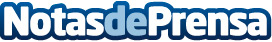 7 defectos que se pueden desvelar en una entrevista de trabajo, según IMF Business School4 de cada 5 candidatos no consiguen superar la entrevista de trabajo, según un estudio elaborado por Randstad. Desde IMF Business School proponen siete defectos que se pueden desvelar en una entrevista de trabajo para huir de repuestas típicas como "soy demasiado perfeccionista", "trabajo demasiado" o, incluso, "no tengo puntos débiles" 
Datos de contacto:AutorNota de prensa publicada en: https://www.notasdeprensa.es/7-defectos-que-se-pueden-desvelar-en-una Categorias: Nacional Recursos humanos http://www.notasdeprensa.es